Objective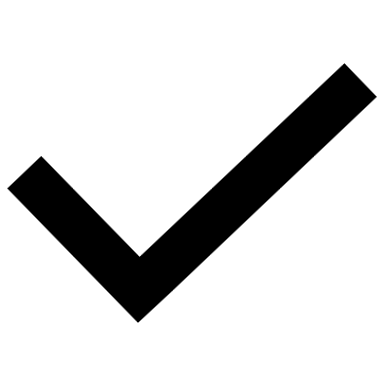 We invite all CUPE 917 members to participate in its logo design competition. CUPE 917 is seeking a design which is inclusive and dynamic. We will be posting the photos on our Facebook page to be voted on. 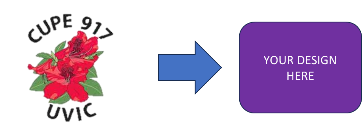 Eligibility	The competition will only be open to CUPE 917 members. DatesClosing dates will be Friday September 1st. Submissions will be reviewed prior to being posted on CUPE 917’s Facebook page by Friday September 8th.Voting will be open from Monday September 11th until Sunday September 17th . The wining logo will be presented at our September General Meeting on the 20th . DetailsLogo must include “CUPE 917”Anything offensive will not be presentedPlease submit design as a JPEG/JPG, PNG, or PDF to social@cupe917.ca with your name, department, contact info, and any detail you’d like to add about your logo. Prize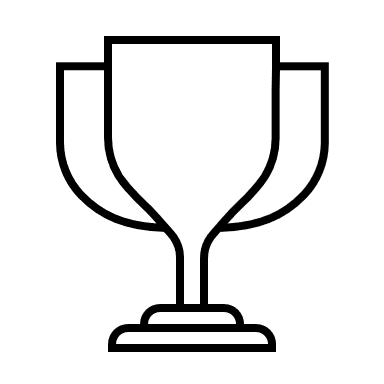 The winner have their logo be the new design for CUPE 917. It be displayed on our shirts, hats, website, & social media. As well, you will receive $250.00.